GOTT IST GÜTIG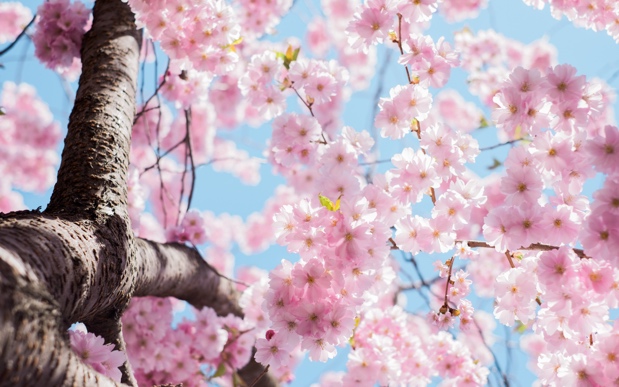 ANBETUNG:Gross ist deine Güte! Sie reicht bis an den Himmel! Und wohin die Wolken auch ziehen: überall ist deine Treue!	Psalm 57,11 (HFA)Herr, du Gott Israel! Es gibt keinen Gott wie dich - weder im Himmel noch auf der Erde. Du hältst den Bund, den du mit deinem Volk geschlossen hast, und erweist allen deine Güte und Liebe, die dir von Herzen dienen.	1.Könige,8,23 (HFA)Er liebt Gerechtigkeit und Recht; von seiner Güte lebt die ganze Welt.	 Psalm 33,5 (GN)SCHULD BEKENNEN:Er durchkreuzt die Pläne der Völker, er macht ihre eigenmächtigen Vorhaben zunichte.	Psalm 33,10 (HFA)Ist euch Gottes unendlich reiche Güte, Geduld und Treue denn so wenig wert? Seht ihr denn nicht, dass gerade diese Güte euch zur Umkehr bewegen will?	Röm.2,4 (HFA)DANKEN:Vielmehr liebt eure Feinde und tut Gutes und leiht, ohne etwas dafür zu erhoffen. So wird euer Lohn groß sein, und ihr werdet Kinder des Höchsten sein; denn er ist gütig gegen die Undankbaren und Bösen.	Lukas 6,35 (LUT)Persönliche Notizen: FÜRBITTE:Herr, lass …deine Güte sehen, wir wir es von dir erhoffen!	 Psalm 33,22 (GN) (…Namen von Kindern u. Lehrern einsetzen)Persönliche Notizen: